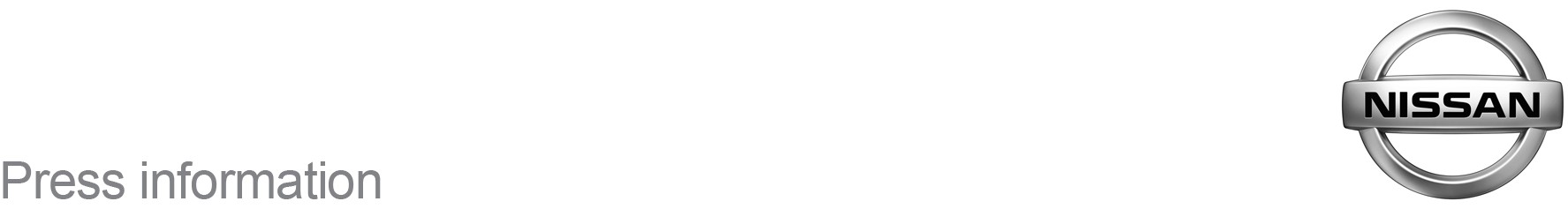 January 2018For Immediate Release[TOWN/CITY] Dealership Celebrates All-New Nissan LEAF’s Major Award WinA [TOWN/CITY] Nissan dealership is celebrating after the all-new Nissan LEAF was crowned Best Electric Car at the 2018 What Car? Awards.The hatchback, which goes on full sale early next month at [DEALERSHIP NAME] on [ADDRESS LINE 1], was given the prestigious title for its excellent performance, generous standard equipment, low running costs and real-world range.[NAME], [JOB TITLE], said: “The Nissan LEAF has been a pioneer of the UK’s electric vehicle market since its launch in 2011 and in winning this award, it’s proof the new LEAF is going to continue that trend. “We’re incredibly excited to have the new LEAF in our showroom, and we know our customers are excited to see it too. We’d urge [TOWN/CITY] motorists to visit us to see this award-winner and discover what the new LEAF can do.”The all-new 40kWh LEAF offers a significant update over the previous model with dynamic new styling, advanced technologies and a higher capacity drivetrain, which delivers significant increases in both range and power.The 2018 LEAF, priced from £21,990 (including government grant), is also the first Nissan model in Europe to feature Nissan’s ProPILOT driver assistance technology as well as e-Pedal, which allows drivers to start, accelerate, decelerate and stop, simply by increasing or decreasing the pressure applied to the accelerator.To find out more about the all-new Nissan LEAF, visit [DEALERSHIP NAME] on [ADDRESS LINE 1] or call the showroom on [TEL]. -ends-For more information contact the Nissan Dealer PR team on 07585 779623